DOG DINING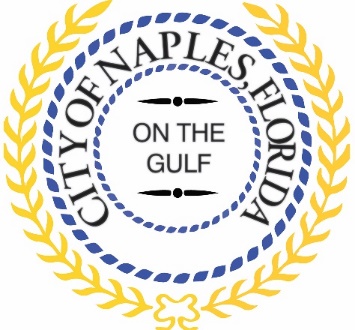 Petition ApplicationRestaurant Name: ___________________________________________________________Address: ____________________________________________________________________Phone: ______________________ Email: _________________________________________License: ____________________________________________________________________Restaurant/Business Owner: __________________________________________________Address: ____________________________________________________________________Phone: ______________________ Email: _________________________________________Property Owner: _____________________________________________________________Address: ____________________________________________________________________Phone	: ______________________ Email: _________________________________________Seating Area (SQ FT): _________________     Public Property: 	    Private Property: 	Number of Tables: _____________________ 	Number of Chairs: _______________________This petition is subject to an annual renewal fee collected at the time of renewal of the business tax and outdoor dining permit.  Any changes to the information provided with this petition must be submitted to the City for review and approval.  Upon approval of this petition the business owner must arrange a site inspection by City staff to locate the required signs described in the standards and confirm initial compliance with the standards.  Patrons’ dogs may not be permitted on the premises until this petition is approved and the signs are posted.Petition Request and Summary of Facts: __________________________________________ ________________________________________________________________________________________________________________________________________________________________________________________________________________________________________________________________________________________________________________________________________________________________________________________________________________________________________________________________________________________________________________________________________________________________________________________________________________________ _________________________________________________________________________________________________________________________________________________________________________________________________________________________________Please indicate the days of the week and hours of operation requested to permit dogs in the designated outdoor dining area: Please attach a diagram and description of the outdoor area to be designated as available to patrons' dogs, including dimensions of the designated area; a depiction of the number and placement of tables, chairs, and restaurant equipment, if any; the entryways and exits to the designated outdoor area; the boundaries of the designated area and of other areas of outdoor dining not available for patrons' dogs; any fences or other barriers; and surrounding property lines and public rights-of-way, including sidewalks and common pathways. The diagram or plan shall be accurate and to scale but need not be prepared by a licensed design professional. In signing below I acknowledge and attest that I am the owner of the property described above and/or the duly appointed representative of the owner(s) of the property described above; that I understand the nature and ramifications of this petition relative to the property; that I hereby authorize the petitioner and their agent to represent the property during any deliberations regarding this petition; that I allow access to the property by City staff and City elected and appointed officials for the purpose of inspecting the premises relative to this petition; that all information contained in this petition and associated materials is correct; that any incorrect information may render the final decision and recommendations on this petition void; and that I have read Section 10 Special Procedures for Quasi-Judicial Proceedings and Administrative Appeals adopted by City Council under Resolution 2023-15019._____________________________        ______________________________        ________Printed Name of Property Owner		  Signature of Property Owner 			     DateIn signing below I acknowledge that I am the authorized petitioner for this petition and I attest to the accuracy of all information contained in this petition and associated materials; that I understand that any incorrect information may render the final decision and recommendations on this petition void; and that I have read Section 10 Special Procedures for Quasi-Judicial Proceedings and Administrative Appeals adopted by City Council under Resolution 2023-15019._____________________________        ______________________________        ________Printed Name of Petitioner			  Signature of Petitioner 				     DateIn signing below I acknowledge that I am the authorized petitioner’s agent for this petition and I attest to the accuracy of all information contained in this petition and associated materials; that I understand that any incorrect information may render the final decision and recommendations on this petition void; and that I have read Section 10 Special Procedures for Quasi-Judicial Proceedings and Administrative Appeals adopted by City Council under Resolution 2023-15019._____________________________        ______________________________        ________Printed Name of Petitioner’s Agent		 Signature of Petitioner ‘s Agent			     DateLand Development Code Pursuant to Florida Statue 509-233, patron’s dogs may be permitted within certain designated outdoor portions of public food service establishments in conjunction with approved outdoor dining subject to the approval of an outdoor dining permit. Section 56-130(d) of the City of Naples Land Development Code provides the submittal requirements and criteria for issuance of a permit for Dog Dining. In order to protect the health, safety, and general welfare of the public, each approved establishment shall abide by the following requirements: All public food service establishment employees shall wash their hands promptly after touching, petting, or otherwise handling dogs. Employees shall be prohibited from touching, petting, or otherwise handling dogs while serving food or beverages or handling tableware or before entering other parts of the public food service establishment. ____________________________________________________________________________________________________________________________________________________________________________________________________________________________________________________________________________________________________________________________________________________________________________________________________________________________________________________________________________________________________________________________________________________Patrons in a designated outdoor area shall be advised that they should wash their hands before eating. Waterless hand sanitizer shall be provided at all tables in the designated outdoor area. ____________________________________________________________________________________________________________________________________________________________________________________________________________________________________________________________________________________________________________________________________________________________________________________________________________________________________________________________________________________________________________________________________________________Employees and patrons shall be instructed that they shall not allow dogs to come into contact with serving dishes, utensils, tableware, linens, paper products, or any other items involved in food service operations. ____________________________________________________________________________________________________________________________________________________________________________________________________________________________________________________________________________________________________________________________________________________________________________________________________________________________________________________________________________________________________________________________________________________Patrons shall keep their dogs on a leash at all times and shall keep their dogs under reasonable control. ____________________________________________________________________________________________________________________________________________________________________________________________________________________________________________________________________________________________________________________________________________________________________________________________________________________________________________________________________________________________________________________________________________________Dogs shall not be allowed on chairs, tables, or other furnishings. ____________________________________________________________________________________________________________________________________________________________________________________________________________________________________________________________________________________________________________________________________________________________________________________________________________________________________________________________________________________________________________________________________________________All table and chair surfaces shall be cleaned and sanitized with an approved product between seating of patrons. Spilled food and drink shall be removed from the floor or ground between seating of patrons. ____________________________________________________________________________________________________________________________________________________________________________________________________________________________________________________________________________________________________________________________________________________________________________________________________________________________________________________________________________________________________________________________________________________Accidents involving dog waste shall be cleaned immediately and the area sanitized with an approved product. A kit with the appropriate materials for this purpose shall be kept near the designated outdoor area. ____________________________________________________________________________________________________________________________________________________________________________________________________________________________________________________________________________________________________________________________________________________________________________________________________________________________________________________________________________________________________________________________________________________A sign or signs reminding employees of the applicable rules shall be posted on premises in a manner and place as determined by the city. ____________________________________________________________________________________________________________________________________________________________________________________________________________________________________________________________________________________________________________________________________________________________________________________________________________________________________________________________________________________________________________________________________________________A sign or signs reminding patrons of the applicable rules shall be posted on premises in a manner and place as determined by the city. ____________________________________________________________________________________________________________________________________________________________________________________________________________________________________________________________________________________________________________________________________________________________________________________________________________________________________________________________________________________________________________________________________________________A sign or signs shall be posted in a manner and place as determined by the city that places the public on notice that the designated outdoor area is available for the use of patrons and patrons' dogs. ____________________________________________________________________________________________________________________________________________________________________________________________________________________________________________________________________________________________________________________________________________________________________________________________________________________________________________________________________________________________________________________________________________________Dogs shall not be permitted to travel through indoor or nondesignated outdoor portions of the public food service establishment, and ingress and egress to the designated outdoor portions of the public food service establishment must not require entrance into or passage through any indoor area of the food establishment. ____________________________________________________________________________________________________________________________________________________________________________________________________________________________________________________________________________________________________________________________________________________________________________________________________________________________________________________________________________________________________________________________________________________HoursSundayMondayTuesdayWednesdayThursdayFridaySaturdayBeginEnd